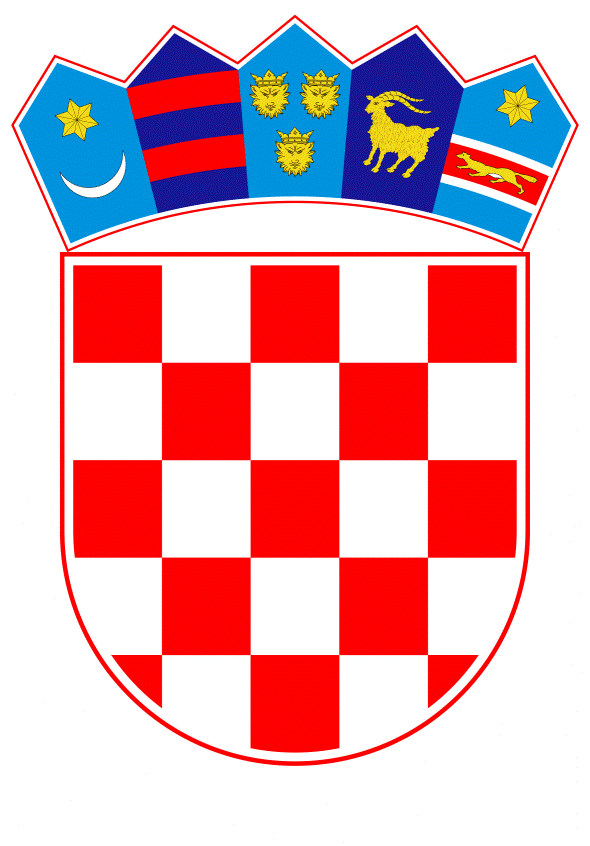 VLADA REPUBLIKE HRVATSKEZagreb, 11. srpnja 2024.__________________________________________________________________________PREDLAGATELJ:	Ministarstvo financija__________________________________________________________________________PREDMET:	Prijedlog amandmana Vlade Republike Hrvatske na Konačni prijedlog zakona o računovodstvu__________________________________________________________________________Banski dvori | Trg Sv. Marka 2  | 10000 Zagreb | tel. 01 4569 222 | vlada.gov.hrKLASA:										PRIJEDLOGURBROJ:Zagreb, 		PREDSJEDNIKU HRVATSKOGA SABORAPREDMET: 	Konačni prijedlog zakona o računovodstvu - amandmani Vlade Na temelju članka 85. Ustava Republike Hrvatske („Narodne novine“, br. 85/10. - pročišćeni tekst i 5/14. - Odluka Ustavnog suda Republike Hrvatske) i članaka 196. i 199. Poslovnika Hrvatskoga sabora („Narodne novine“, br. 81/13., 113/16., 69/17., 29/18. 53/20., 119/20. - Odluka Ustavnog suda Republike Hrvatske 123/20. i 86/23. - Odluka Ustavnog suda Republike Hrvatske), Vlada Republike Hrvatske na Konačni prijedlog zakona o računovodstvu podnosi sljedećeA M A N D M A N E		Amandman I.	U članku 55. stavku 3. točki 2. brojčane oznake podtočaka: „1. do 6.“ zamjenjuju se oznakama: „a) do f)“.Obrazloženje:Amandmanom na članak 55. Konačnog prijedloga zakona o računovodstvu dorađuje se navedena odredba.		Amandman II.		U članku 78. točke 10. i 11. mijenjaju se i glase:„10. Pravilnik o strukturi, sadržaju, načinu i rokovima dostave godišnjih financijskih izvještaja i revizorskog izvješća, financijskih izvještaja za razdoblja tijekom godine te primjeni kontnog plana za središnji depozitorij vrijednosnih papira („Narodne novine“, br. 91/19., 48/22. i 155/22.)11. Pravilnik o strukturi i sadržaju, načinu i rokovima dostave godišnjih financijskih izvještaja i revizorskog izvješća te primjeni kontnog plana za središnje druge ugovorne strane („Narodne novine“, br. 77/19. i 155/22.)“.	Obrazloženje:S obzirom na to da je člankom 78. Konačnog prijedloga zakona o računovodstvu propisano kako pravilnici doneseni na temelju Zakon o računovodstvu („Narodne novine“, br. 78/15., 134/15., 120/16., 116/18., 42/20., 47/20., 114/22. i 82/23.) ostaju na snazi i nakon stupanja na snagu Konačnog prijedloga zakona o računovodstvu bilo je potrebno izmijeniti pogrešno navođenje Pravilnika o izmjenama i dopunama Pravilnika o strukturi, sadržaju, načinu i rokovima dostave godišnjih financijskih izvještaja i revizorskog izvješća, financijskih izvještaja za razdoblja tijekom godine te primjeni kontnog plana za središnji depozitorij vrijednosnih papira („Narodne novine“, broj 155/22.) i Pravilnika o izmjenama Pravilnika o strukturi i sadržaju, načinu i rokovima dostave godišnjih financijskih izvještaja i revizorskog izvješća te primjeni kontnog plana za središnje druge ugovorne strane („Narodne novine“, broj 155/22.). Naime, nije moguće propisati ostanak na snazi samo dijela podzakonskog akta već je potrebno navesti naziv podzakonskog akta koji obuhvaća propis u cjelini.PREDSJEDNIKmr. sc. Andrej Plenković